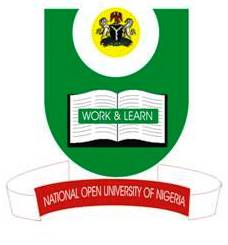 NATIONAL OPEN UNIVERSITY OF NIGERIAFACULTY OF AGRICULTURAL SCIENCESDEPARTMENT OF ANIMAL SCIENCE & FISHERIESExamination Questions:	January, 2018Course Title:			Non-Ruminant AnimalsCourse Code:			AEM 723 (2cu)Instructions:	Total marks = 70. Question 1 is compulsory (25 marks), then answer any other 3 out of the 5 that follow 15 marks each). Time Allowed:			2 Hours1a.	What do you understand by the term poultry?				4 Marks1b.	Under 4 headings, discuss the place of pigs in the Nigerian livestock sector 4 Marks1c.	Elaborate on any Rabbit By-Products. 					12 Marks1d.	Sketch a Tube feeder – with portion cut away to show detail. Discuss the tray in relation to sufficiency for mature birds. 						5 Marks2.	In a tabular form, sketch a vaccination schedule for pullets			15 Marks3a.	Elaborate on any 6 measures of disease control in pigs. 			12 Marks3b.	Define nutrient deficiency disease as relates to poultry. 			3 Marks4 a.	Discuss (a) The storage of eggs in the tropics and				8 Marks (b) Any 3 methods of egg processing and preservation used in developed countries.  											7 Marks5a.	Briefly discuss 3 rules of thumb for feeding sows and 2 for feeding boars 	3 Marks5b.	Describe any 3 traditional turkey breeds 					12 Marks6a. 	 Identify five characteristics of under developed poultry market economy and their outcomes in Nigeria 										10 marks6b.	 Mention five exotic breeds of pigs found in Nigeria 				 5 marksGoodluck 